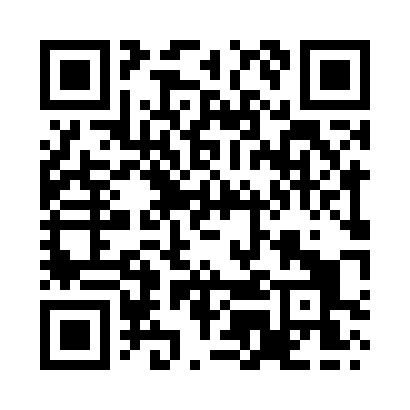 Prayer times for Micheldever, Hampshire, UKMon 1 Jul 2024 - Wed 31 Jul 2024High Latitude Method: Angle Based RulePrayer Calculation Method: Islamic Society of North AmericaAsar Calculation Method: HanafiPrayer times provided by https://www.salahtimes.comDateDayFajrSunriseDhuhrAsrMaghribIsha1Mon3:024:551:096:449:2311:162Tue3:024:551:096:449:2311:163Wed3:034:561:096:449:2311:164Thu3:034:571:106:449:2211:165Fri3:044:581:106:449:2211:166Sat3:044:591:106:449:2111:157Sun3:054:591:106:439:2011:158Mon3:055:001:106:439:2011:159Tue3:065:011:106:439:1911:1510Wed3:065:021:116:429:1811:1411Thu3:075:031:116:429:1711:1412Fri3:085:051:116:429:1711:1413Sat3:085:061:116:419:1611:1314Sun3:095:071:116:419:1511:1315Mon3:095:081:116:409:1411:1216Tue3:105:091:116:409:1311:1217Wed3:115:101:116:399:1211:1118Thu3:115:121:116:399:1111:1119Fri3:125:131:116:389:0911:1020Sat3:135:141:116:379:0811:1021Sun3:135:151:126:379:0711:0922Mon3:145:171:126:369:0611:0823Tue3:155:181:126:359:0411:0824Wed3:155:191:126:349:0311:0725Thu3:165:211:126:349:0211:0626Fri3:175:221:126:339:0011:0627Sat3:175:241:126:328:5911:0528Sun3:185:251:126:318:5711:0429Mon3:195:271:126:308:5611:0330Tue3:205:281:126:298:5411:0231Wed3:235:291:116:288:5310:59